PAUSOAIKUSPEGI-ALDAKETA: ZER GERTATUKO LITZATEKE, BALDIN ETA...?Imajinatu beste herrialde batera ihes egin duzula:Zer litatzeke niretzat bereziki garrantzitsua?Zer behar nuke beste herrialdera onik ailegatzeko, nire gizarte berriari ekarpenak egiteko eta han bizi diren pertsonekin harmonian bizitzeko?Errefuxiatua banintz, zer amestuko nukeen: zertarako izango nuke eskubidea, zer eskatuko nuke?PAUSOAZER OINARRIZKO ESKUBIDE DITUZTE ERREFUXIATUEK?Zure ustez, zer puntutaraino betetzen dira eskubide horiek gure herrialdean?Zer alderditan egin genezake guk (eta gure herrialdeak) gehiago, errefuxiatuen eskubideak errespetatzeko?Zer eskubide ukatzen dituzte tokiko komunitate batzuek?Zer arrazoik sor dezakete ukatze hori eta zer puntutaraino dago justifikatuta?Zer balio adierazten ditut eskubide horiek babestu edo ukatzen ditudanean?PAUSOAROL-JOKOA: NOLA BIZI NAHI DUGU ELKARREKIN?Orain dela aste batzuk, X Hiria izeneko herri txikian, errefuxiatuentzako kanpaleku bat sortu da, 400 lagunentzat. Familia askok haur txikiak dituzte.Errefuxiatuak hara etorri baino lehen ere, herritar ekimen bat sortu zen (“Errefuxiatuak: gurekin ez!”), eta babesa ema- tearen kontra dago erabat. Hark dioenez, krimen-kopurua handitu egingo da eta errefuxiatuek bestelako arriskuak ekarriko dituzte, eta X Hiriari eskatzen dio bertako herritarrez gehiago arduratzeko. X Hirian badira gizarte-arazoak. Ekimenak hauxe eskatzen du: babes-lekua jartzea saihestezina bada, behintzat herritarrak babes ditzatela errefuxiatuengandik.Aldi berean, boluntario talde bat antolatu da (“Ongi etorri errefuxiatuak!”), errefuxiatuei laguntza emateko eta errefu- xiatuen eta herrialdeko pertsonen arteko harreman onak sustatzeko. Talde horrek errefuxiatuen oinarrizko eskubideak azpimarratzen ditu eta esaten du X Hiriko herritarrek ere onurak lortuko dituztela elkarbizitzaren ondorioz.Berriki, zenbait lapurreta izan dira, eta errefuxiatuei egotzi zaizkie. Pertsona batzuk kanpalekuko zarataz eta zaborraz kexatzen dira, eta zurrumurruek diote errefuxiatuek modu “oso susmagarrian” jokatzen dutela eta arriskutsuak ematen dutela hirian barrena ibiltzen direnean. Halaber, errefuxiatuak kexu dira denda batzuetan ez dietelako zerbitzatzen eta iraindu egiten dituztelako kalean. Esaten dute oso zaila dela harreman lagunkoiak izatea bertakoekin.3. PAUSOAROL-JOKOA: NOLA BIZI NAHI DUGU ELKARREKIN?Zer nabaritu genuen?Nolako estrategia hartu zuten parte-hartzaileek? Aurreiritziak adierazi ziren edo pertsonaren bat iraindu zen?Zer eskubide eta betebehar aipatu ziren errefuxiatuentzat eta bertakoentzat?Zein argudio iruditu zitzaizkidan sendoak eta zein, ez?Elkar ulertzea lortu da ala parte-hartzaile batzuk gailendu egin ziren?Zer kontzeptu nabarmendu ziren komunitatean elkarrekin (ongi) bizitzeko?MAHAI-INGURUAREN   PARTE-HARTZAILEAK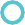 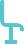 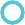 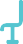 Nola sentitu nintzen nire rolean?Nola sentitu naiz, eskatu bazait “bizitza errealean” maite ez dudan jarrera bat antzeztea? Besteak konbentzitzeko gai izan naiz? Nola?Nire iritzia aldatu dut? Zergatik?Gustura gelditu naiz prozesuarekin eta emaitzarekin? (hala ez bada: zeren falta sumatu dut edo zerk gogaitarazi nau?)Eztabaida berriz ere izan ahalko banu, nola aurkeztuko nituzke nire argudioak, nolako jarrera hartuko nuke aurkeztutako gaiei dagokienez?HAUSNARKETA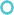 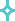 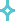 Idatzi zure ustez garrantzitsuenak diren hiru eskubideak, alegia, zer hiru eskubideri ez zeniekeen inolaz ere ukoegingo beste herrialde batean egonez gero.Egin zuretzat eskubide horiek adierazi edo sinbolizatzen dituen objektu baten argazkia.